Tybalds regeneration - Landscaping questionnaire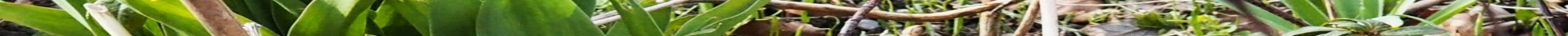    Tybalds SquareYou have told us that Tybalds Square (the area between Babington and Chancellors) needs improvement and better planting, but feedback from residents has not produced clear agreement on what should be in the Square. The landscape designs propose the three options shown here: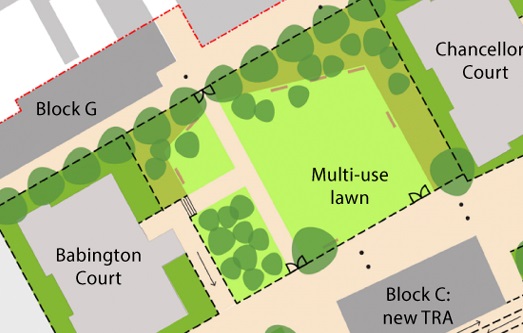 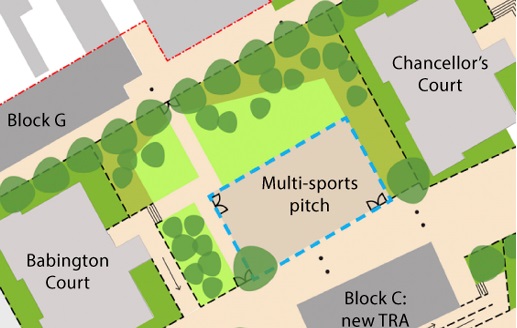 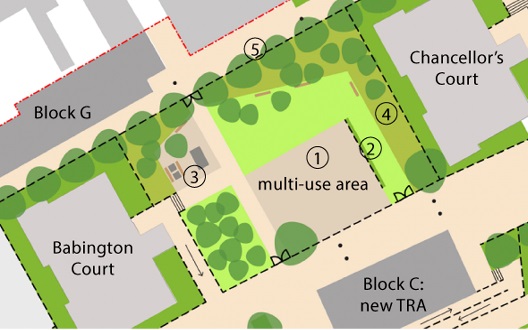 Q1 Which of these three options would you prefer for Tybalds Square? (Please click on one option box)                  Option 1             Option 2               Option 3 Q2 Do you have any other comments or ideas for improving Tybalds Square?Gates and fencingResidents have told us they are concerned about safety and anti-social behaviour on the estate. 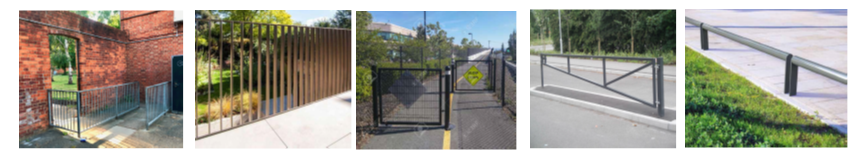 Q3 What are your views about having more gates and fences? (Please tick one box) No additional gates or fences – The estate should be as open as possible Fences and gates only around Tybalds Square Gated with ‘kissing gates’ and traffic calming fences only Fences and gates around the whole estatePlantingQ4 What plants would you like to see in Tybalds Square and elsewhere on the estate? (Please click on one or more boxes)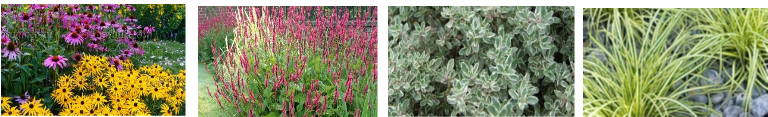 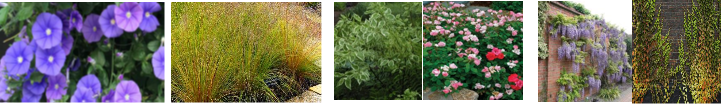 ☐                                                     Q5  What other ideas for planting do you have?TreesQ6 What new trees would you like to see in Tybalds Square and elsewhere on the estate? (Please tick one or more boxes) 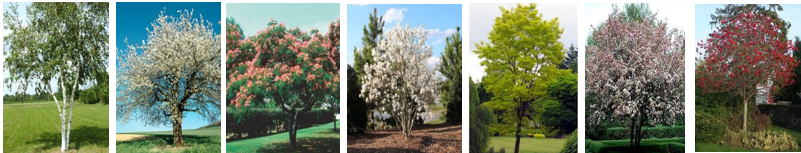   Birch         Cherry        Mimosa       Magnolia       Robinia       Rowan     Crabapple  Q7 What other trees would you like to see on the estate? Where would you like the new    trees to be planted?  Environment and food growing                        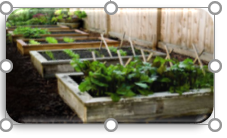 Q8 Would you be interested in a food growing area on the estate?  (Please click on one box)        Yes             No          Maybe  Q9 Would you be interested in joining a gardening club?  (Please click on one box)       Yes             No 	       Maybe 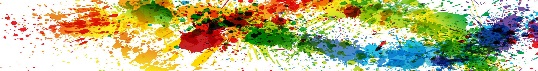   Artwork   Q10 Would you like to see artwork on the estate?         No artwork             Mural                 Sculpture                 Mosaic         Other   What other artwork would you like to see?Courtyards Some questions for the residents of Richbell, Springwater, Boswell, Falcon and Devonshire.Q11 Which block do you live in? (Please specify) Q12  What would you like in your courtyard? (Please click on one or more boxes)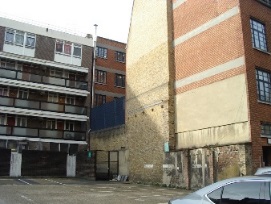 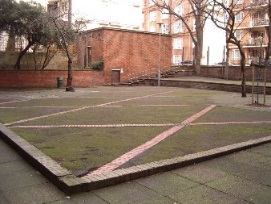  Flowers                          Seating Play equipment              Table tennis   Planters                          Climbing plants    Q13 Is there something else you would like in your courtyard?  Anything else to tell us?Q14 Is there anything else you would like to tell us about landscaping on the Tybalds estate?   Your detailsName Address Home phone                         Mobile        Email Thank you for giving us your feedback. Please return this form using this freepost address: Julia Farr, CIP Development, London Borough of Camden,  4th floor, 5 Pancras Square, Freepost RSLT-RJBR-TXAA, London Borough of Camden, Town Hall, London WC1H 9JE (No stamp needed).Please send any further comments or queries to tybaldsdevelopment@camden.gov.uk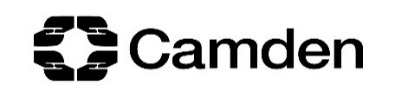 